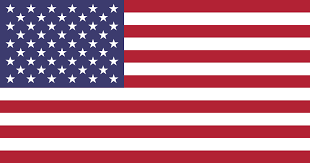 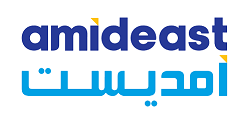 English Language Training for Journalists Course Participant ApplicationPersonal Data (معلومات شخصية) Educational Background (الخلفية التعليمية) Language Learning Experience (خبرة تعلم لغة) Professional Development Opportunities (فرص التطوير المهني) Application QuestionsPlease answer the following questions within the word limit.AMIDEAST is required to conduct pre-training background checks on all beneficiaries of programs funded wholly or in part by the Government of the United States in compliance with U.S. Executive Order 13224. For more information on EO 13224, please visit: https://www.state.gov/executive-order-13224/ستقوم أمديست بإجراء تدقيق أمني قبل البدأ بالتدريب لجميع المستفيدين من البرامج الممولة كليًا أو جزئيًا من قبل حكومة الولايات المتحدة الأمريكية وفقًا للأمر التنفيذي للولايات المتحدة رقم 13224. لمزيد من المعلومات قم بزيارة الرابط التالي:https://www.state.gov/executive-order-13224/Fed Check RequestName (الإسم)
Name (الإسم)
Write your name exactly as you would like it to appear on your certificate. قم بكتابة اسمك كما تود ظهوره على شهادتكWrite your name exactly as you would like it to appear on your certificate. قم بكتابة اسمك كما تود ظهوره على شهادتكWrite your name exactly as you would like it to appear on your certificate. قم بكتابة اسمك كما تود ظهوره على شهادتكWrite your name exactly as you would like it to appear on your certificate. قم بكتابة اسمك كما تود ظهوره على شهادتكWrite your name exactly as you would like it to appear on your certificate. قم بكتابة اسمك كما تود ظهوره على شهادتكDate of Birth
 (تاريخ الميلاد)Citizenship (الجنسية) Citizenship (الجنسية) Citizenship (الجنسية) Jordanian (أردني)Native Language (اللغة الأم) Other languages spoken (and level)
 (أي لغات أخرى والمستوى)Other languages spoken (and level)
 (أي لغات أخرى والمستوى)Other languages spoken (and level)
 (أي لغات أخرى والمستوى)Current Address
(العنوان الحالي)E-mail Address (البريد الإلكترونيTelephone (mobile)
(رقم الموبايل)Current job and Location
الوظيفة الحالية والموقعDates (التواريخ) Institution/University Attended (المؤسسات/الجامعات الملتحقة)Degree/Diploma (الشهادة/الدبلوم) Do you have language learning experience (yes or no)?(هل لديك اي خبرة في تعلم لغة؟ نعم او لا؟)If yes, please list languages and for how long you studied each one below.(اذا نعم, الرجاء تحديد اللغات والمدة التي درستها كلً على حدا)Language (اللغة) How Long (months/years)(ما المدة؟ أشهر/سنوات)Approximate LevelBeginner, Pre-Intermediate, Intermediate, Advanced(المستوى التقريبي: مبتدىء, ما قبل المتوسط, متوسط, متقدم)Have you participated in training/professional development courses or programs?  (yes/no)(هل سبق وشاركت في تدريب/دورات او برامج التطوير الفني خارج بلدك؟)Have you participated in training/professional development courses or programs?  (yes/no)(هل سبق وشاركت في تدريب/دورات او برامج التطوير الفني خارج بلدك؟)If yes, please list all such courses or programs.(اذا نعم, الرجاء ذكر كل هذه البرامج والتدريبات)If yes, please list all such courses or programs.(اذا نعم, الرجاء ذكر كل هذه البرامج والتدريبات)Dates (from/to)(التواريخ من/إلى)Program (name & type)(البرنامج الإسم والنوع)Location(الموقع)Focus of Training(نقاط التركيز في التدريب)Why do you want to take the English Language training course? How will this fit within your goals as a journalist?لماذا تريد ان تأخذ دورة "اللغة الانجليزية للصحافيين"؟ كيف سيتناسب هذا مع اهدافك كصحفي؟         Please write no more than 100 words.الرجاء كتابة ما لا يزيد عن 100 كلمة.How do you try to develop yourself as a journalist and stay up to date in your field? كيف تحاول أن تطور من نفسك كصحفي والبقاء والإطلاع على كل ما هو جديد في مجال عملك؟Please write no more than 100 words.الرجاء كتابة ما لا يزيد عن 100 كلمة.How do you think English language skills are important to boost your career prospects? Why?ما مدى أهمية مهارات اللغة الإنجليزية في اعتقادك لفتح فرص عمل جديدة و تعزيز آفاق حياتك المهنية؟ و لماذا ا؟Please write no more than 100 words.الرجاء كتابة ما لا يزيد عن 100 كلمة.بيانات الفرد الأول		For Individualsبيانات الفرد الأول		For IndividualsName (first – Middle – Last)الإسم الثلاثي باللغة الإنجليزيةDate of Birthتاريخ الميلادNationalityالجنسيةCity, country of Residenceمكان الإقامة (المدينة, البلد)Passport Numberرقم الجوازNational ID Number (Jordanians Only)الرقم الوطني (للأردنين فقط)Social Security Number (US Citizens Only)رقم الضمان الإجتماعي( للمواطنين الأمريكيين فقط)Marital Statusالحالة الإجتماعيةEmail Addressالبريد الإلكترونيMobile Numberرقم الجوال